Ajo-ohjeet ”Aboa Rally Storico” Driving Instructions17.6.2017 Tuusula –Turku n. klo 11,00 – 15,30Karttojen piirustukset ovat suuntaa-antavia, kunkin kartan alla vähän tarkemmat ajo-ohjeet.Osallistujia pyydetään käyttämään navigaattoreita, jos vain mahdollista.Kartta 1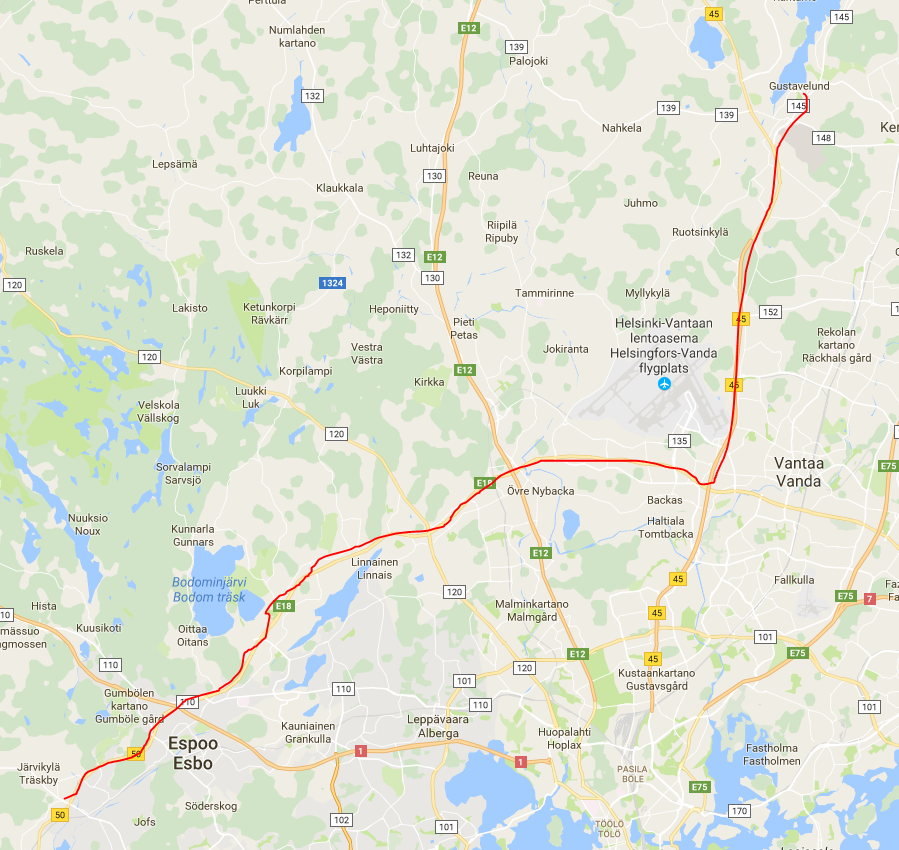 Ajo-ohjeet kartta 1Tietä 145 tielle 45 (Tuusulantie) etelään Kehä III:lle (tie E18) ja Kehä III:sta aina Kauklahteen, jossa käännytään oikealle tielle 1130 ja sitten heti Mankintielle vasemmalle; kaikki yhteensä n 45 km.Kartta 2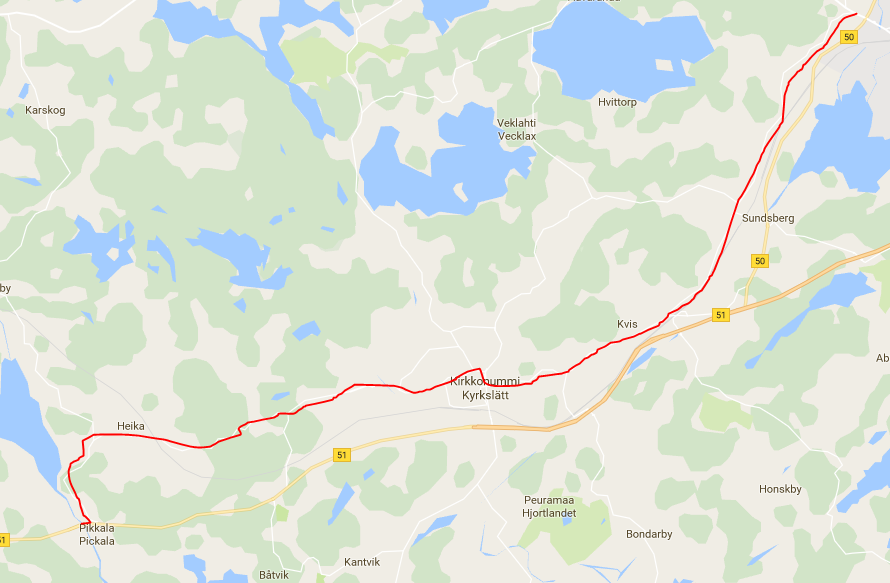 Kartta 2 ajo-ohjeetMankintietä Kirkkonummelle 11,7 kmKirkkonummelta Pikkalaan, oikealle Kirkkonummentie, sitten heti vasemmalle Överbyntietä ja Itäistä Kuninkaantietä tielle 51 11,2 km.Kartta 3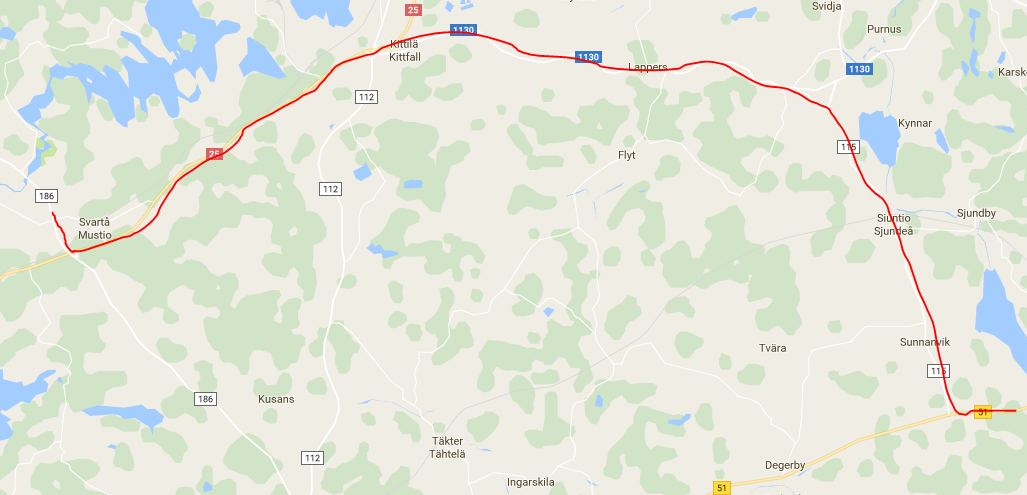 Kartta 3 ajo-ohjeetTietä 51 n 2,8 km oikealle tielle 115Tietä 115 n 8,4 km ja sitten oikealle Nimismiehenmäki tielle 1130 oikealle Kittilään n.12,7 kmKittilästä tietä 25 Mustioon n. 10,2 km tielle 186 (Salontie pohjoiseen) Kartta 4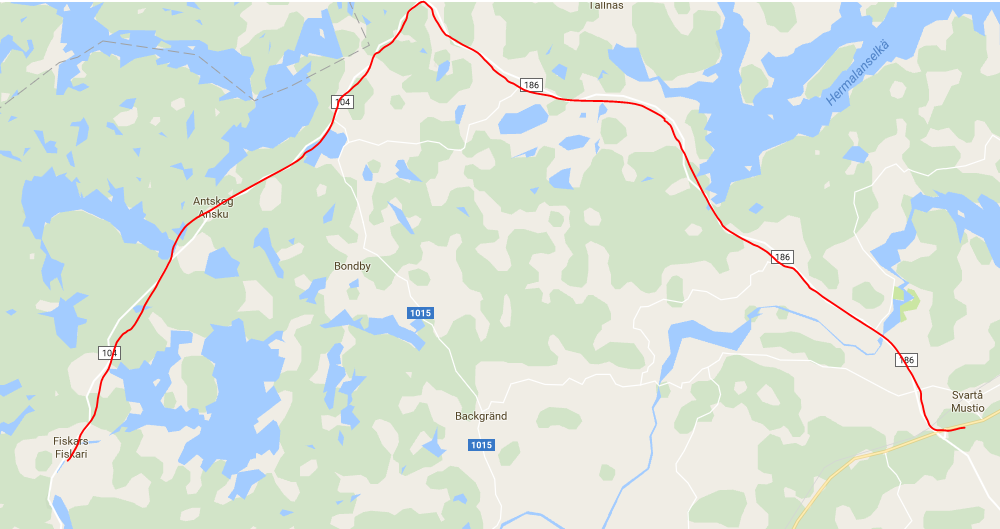 Kartta 4 ajo-ohjeetTietä 186 Mustiosta tielle 104, käännytään vasempaan kohti Fiskarsia tietä 104 pitkin, yhteensä n 27 km.Kartta 5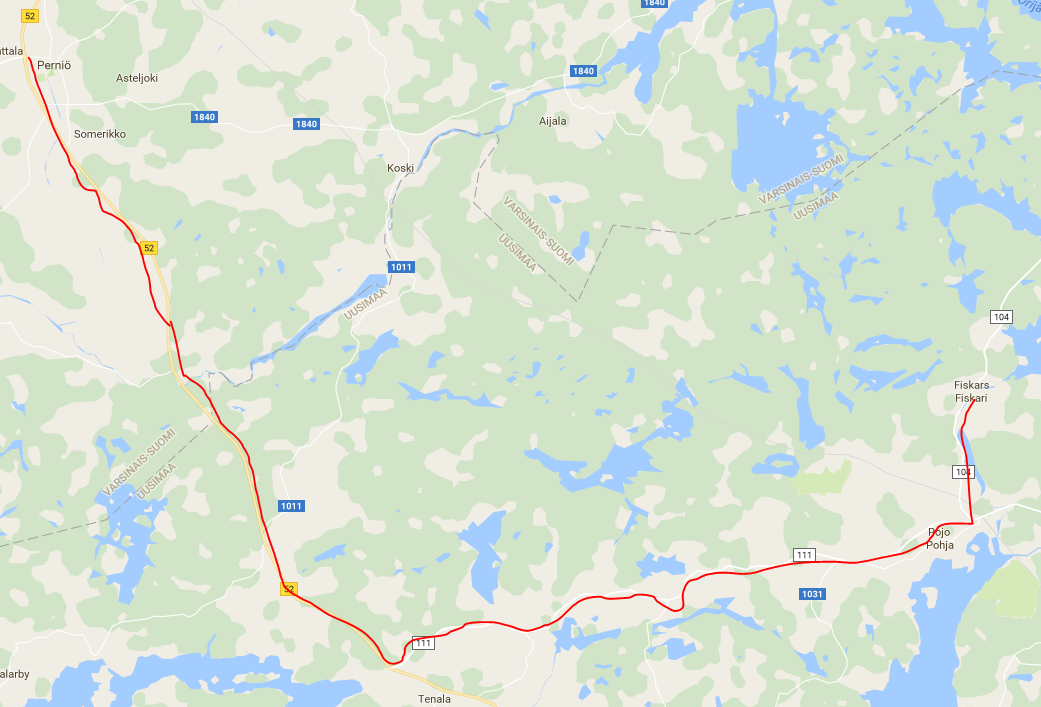 Kartta 5 ajo-ohjeetFiskarsista tietä 104 tielle 111 oikealle ja tietä 111 n 20 km  ja sitten oikealle tielle 52.Kartta 6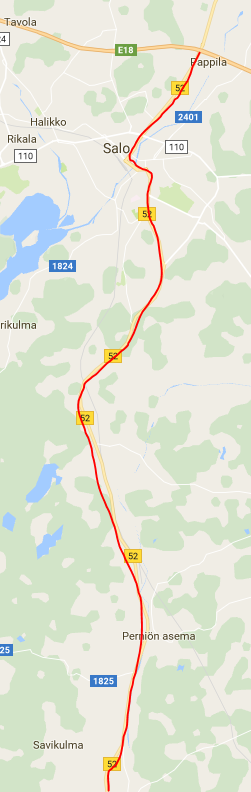 Tietä 52 Perniön kohdalle n 23 km ja jatketaan tietä 52 eteenpäin Salon läpi aina Turun moottoritielle E18Kartta 7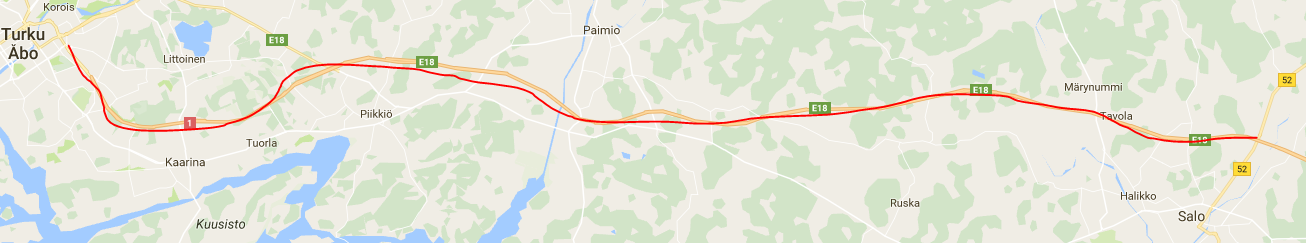 Kartta 7 ajo-ohjeetTurun moottoritietä E18 aina Kupittaan ohi ja sitten oikealle tielle 10 jota pitkin alla olevan kartan 8 mukaisesti Vanhalle suurtorille.Kartta 8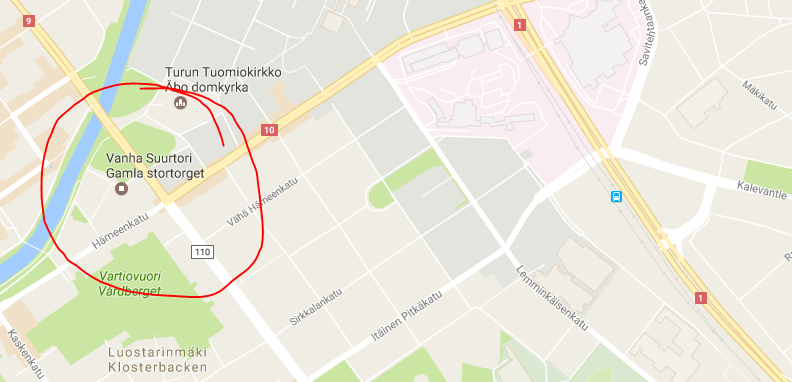 Aika TimeReitti RouteErityistä, Special/map11,00Tuusula Gustavelund –Kauklahti, tiet 145, 45, E18, 50Kartta 1 MapKauklahti – Pikkala, alkaen Kauklahdessa MankintiestäKartta 2 MapPikkala –MustioKartta 3 MapMustio – Fiskars, Fiskarsissa tauko/breakKartta 4 Map13,30Fiskars -PerniöKartta 5 MapPerniö – Salo – Pappila -Turun moottoritie tietä 52 seuratenKartta 6 MapPappila – Turku, moottoritie E18Kartta 7 Map15,30 – 16,00Kokoontuminen, Get together Turku Vanha SuurtoriKartta 8 Map